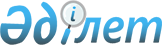 Об усилении государственного контроля и обеспечения защиты потребительского рынка республики от проникновения некачественных товаров, представляющих опасность для жизни и здоровья людейРаспоряжение Премьер-Министра Республики Казахстан от 4 декабря 1996 г. N 550-р



          В целях усиления государственного контроля и обеспечения защиты
потребительского рынка республики от проникновения некачественных
товаров, представляющих опасность для жизни и здоровья людей:




          1. Комитету по стандартизации, метрологии и сертификации
Республики Казахстан:




          совместно с заинтересованными министерствами, государственными
комитетами и иными центральными исполнительными органами до 1 июля
1997 года разработать и в установленном порядке принять нормативные
документы, определяющие порядок идентификации пищевой продукции, с
использованием методик, приведенных в межгосударственных и
международных стандартах;




          совместно с Министерством здравоохранения Республики Казахстан
и Государственным комитетом Республики Казахстан по ценовой и
антимонопольной политике до 1 февраля 1997 года разработать и в
установленном порядке принять документ, координирующий работы по
обеспечению необходимых требований к качеству и безопасности товаров
(работ, услуг), ввозимых в Республику Казахстан.




          2. Комитету по стандартизации, метрологии и сертификации,
Министерству здравоохранения Республики Казахстан, Государственному
комитету Республики Казахстан по ценовой и антимонопольной политике,
Министерству промышленности и торговли, Министерству экономики
Республики Казахстан в трехмесячный срок принять меры по обеспечению
наличия этикеток (листов-вкладышей) на казахском и/или русском
языках на продуктах питания, ввозимых в республику, с указанием
состава, пищевой ценности, даты изготовления, сроков годности,
условий хранения и применения продукта.




          3. Комитету по стандартизации, метрологии и сертификации,
Министерству здравоохранения, Министерству жилья и застройки
территорий, Таможенному комитету, Министерству энергетики и угольной
промышленности, Министерству промышленности и торговли Республики
Казахстан и Государственному комитету Республики Казахстан по
ценовой и антимонопольной политике до 1 марта 1997 года подготовить
и представить в Правительство проект постановления Правительства
Республики Казахстан об утверждении перечня товаров (работ, услуг),
подлежащих обязательной сертификации.




          4. Таможенному комитету и Комитету по стандартизации,
метрологии и сертификации Республики Казахстан в срок до 1 марта
1997 года внести необходимые изменения и дополнения в Порядок ввоза
продукции, подлежащей обязательной сертификации, с целью усиления
контроля за качеством поступающей продукции.




          5. Министерству юстиции Республики Казахстан до 1 февраля 1997
года подготовить и представить в Правительство Республики Казахстан
предложения по усилению мер ответственности за ввоз на территорию
Республики Казахстан и реализацию импортных товаров, представляющих
опасность для жизни и здоровья людей.








          Премьер-Министр








					© 2012. РГП на ПХВ «Институт законодательства и правовой информации Республики Казахстан» Министерства юстиции Республики Казахстан
				